Creating a Resume using Google DocsStep #1:	Log into Google using a gmail addressIf you do not have a google email, I would suggest creating one using only things associated with your nameDo not include things such as your graduation year, social security #, or birthdateAvoid any usernames that showcase your personalityStep #2:	Go to your Google Drive & click on New  Google DocsStep #3:	Once a blank document opens, go to File Menu  From Template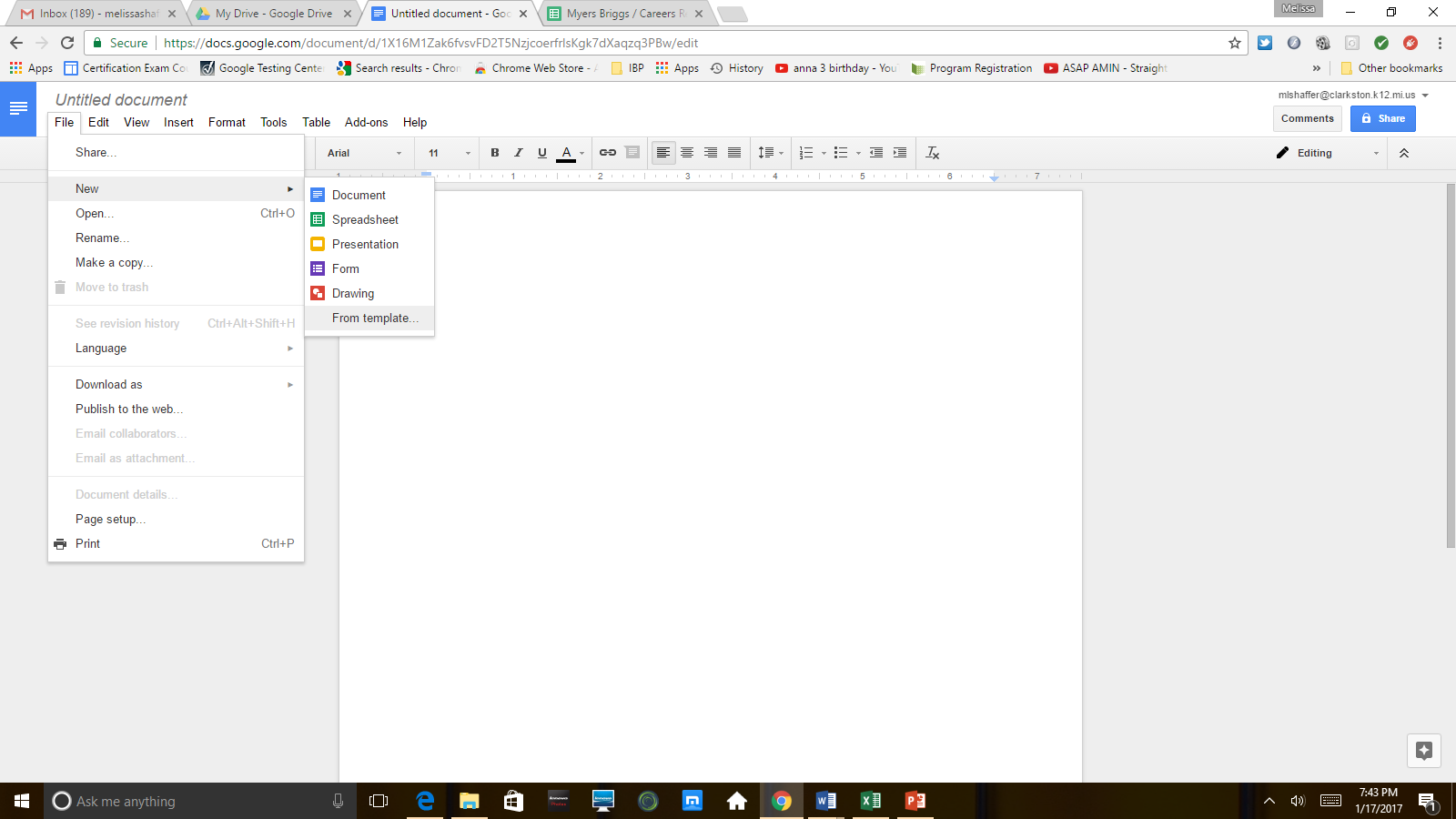 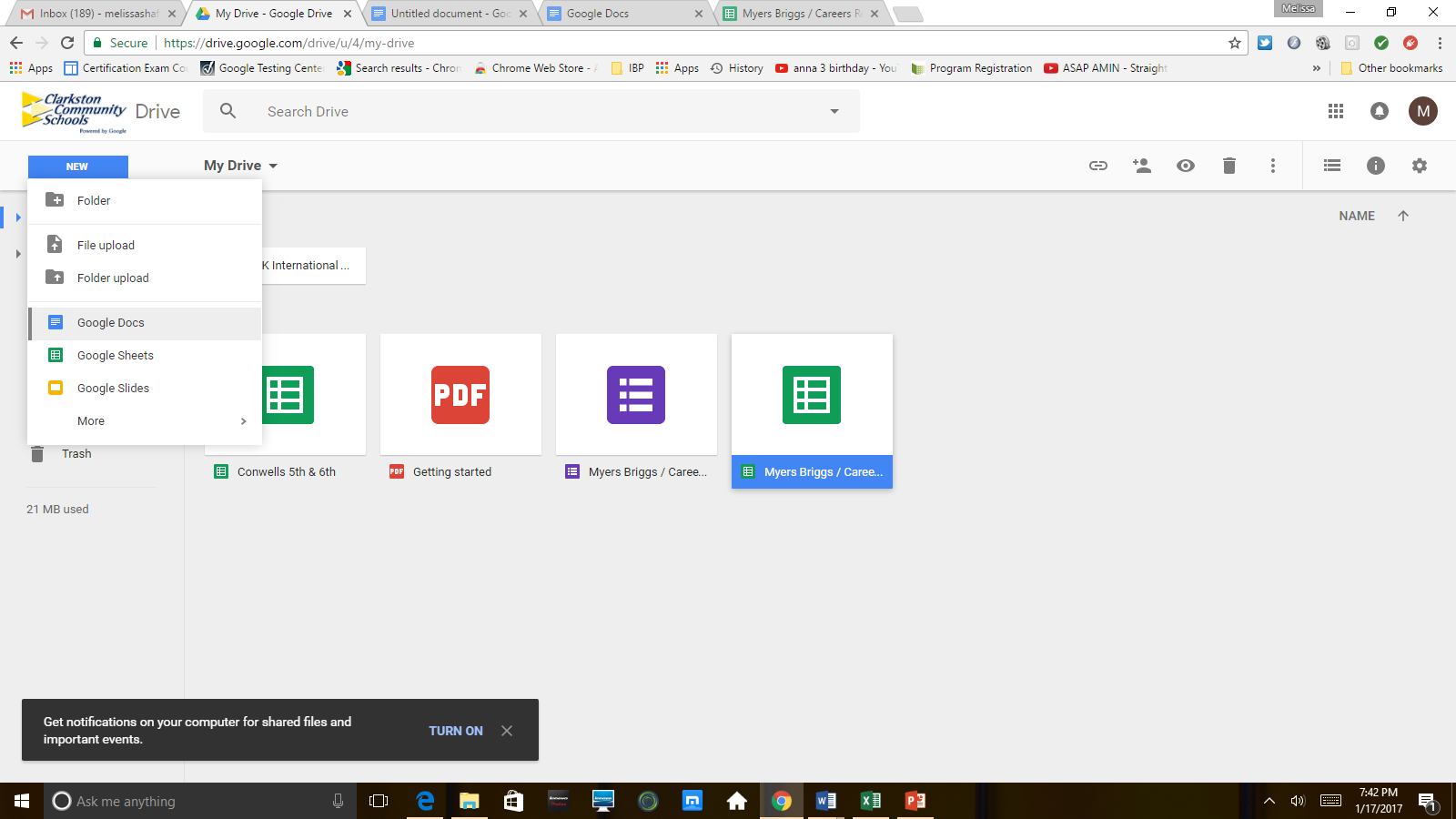 Step #4:	Visit the Template Gallery & Scroll to find Resumes.  Choose one of the four resume templates.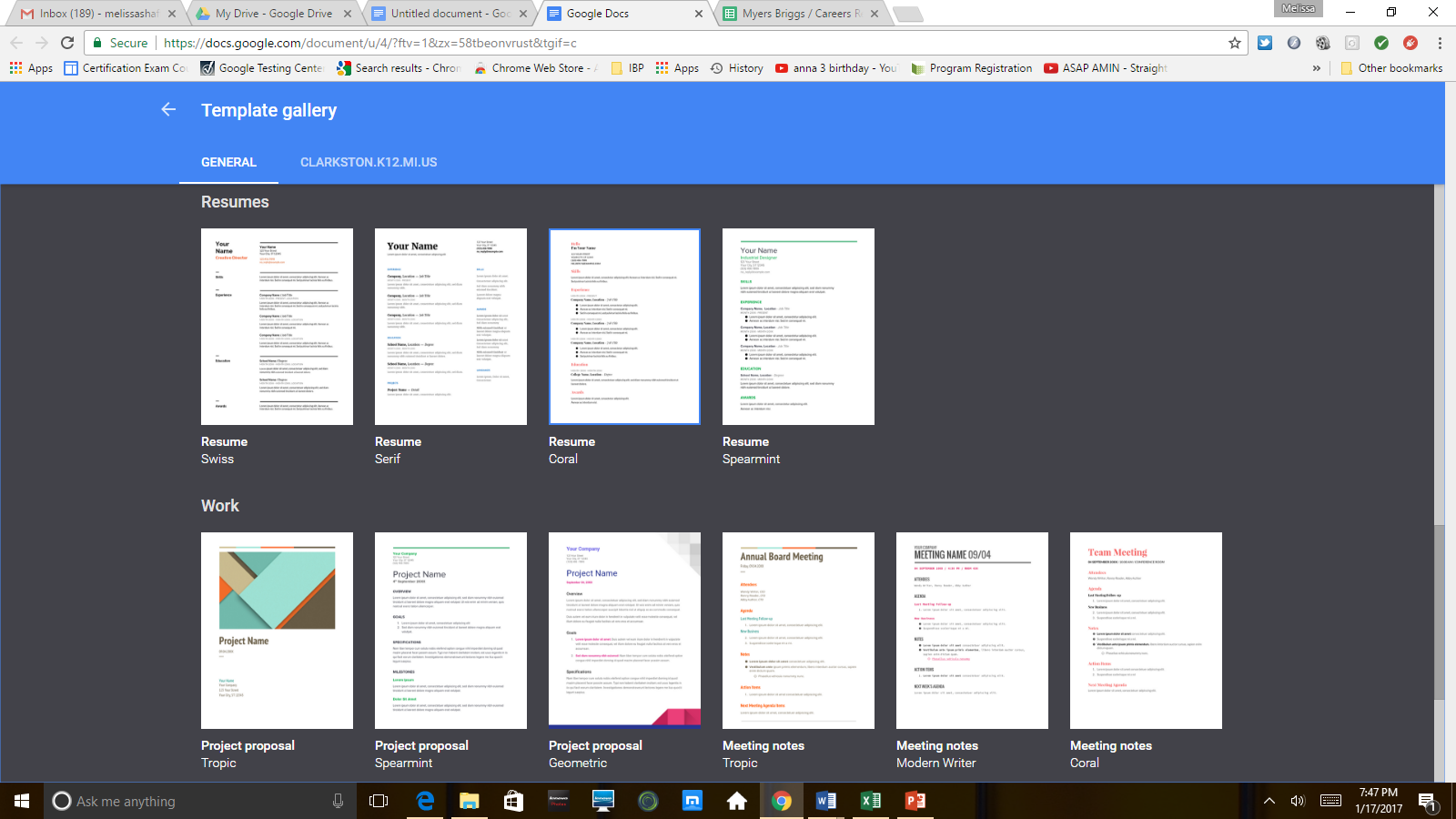 Step #5:	Double Click on the Template you have chosen so that it opens.  Rename the Resume as your full name resume.  Example:  John Adams ResumeStep #6:	Share the resume with mlshaffer@clarkston.k12.mi.us 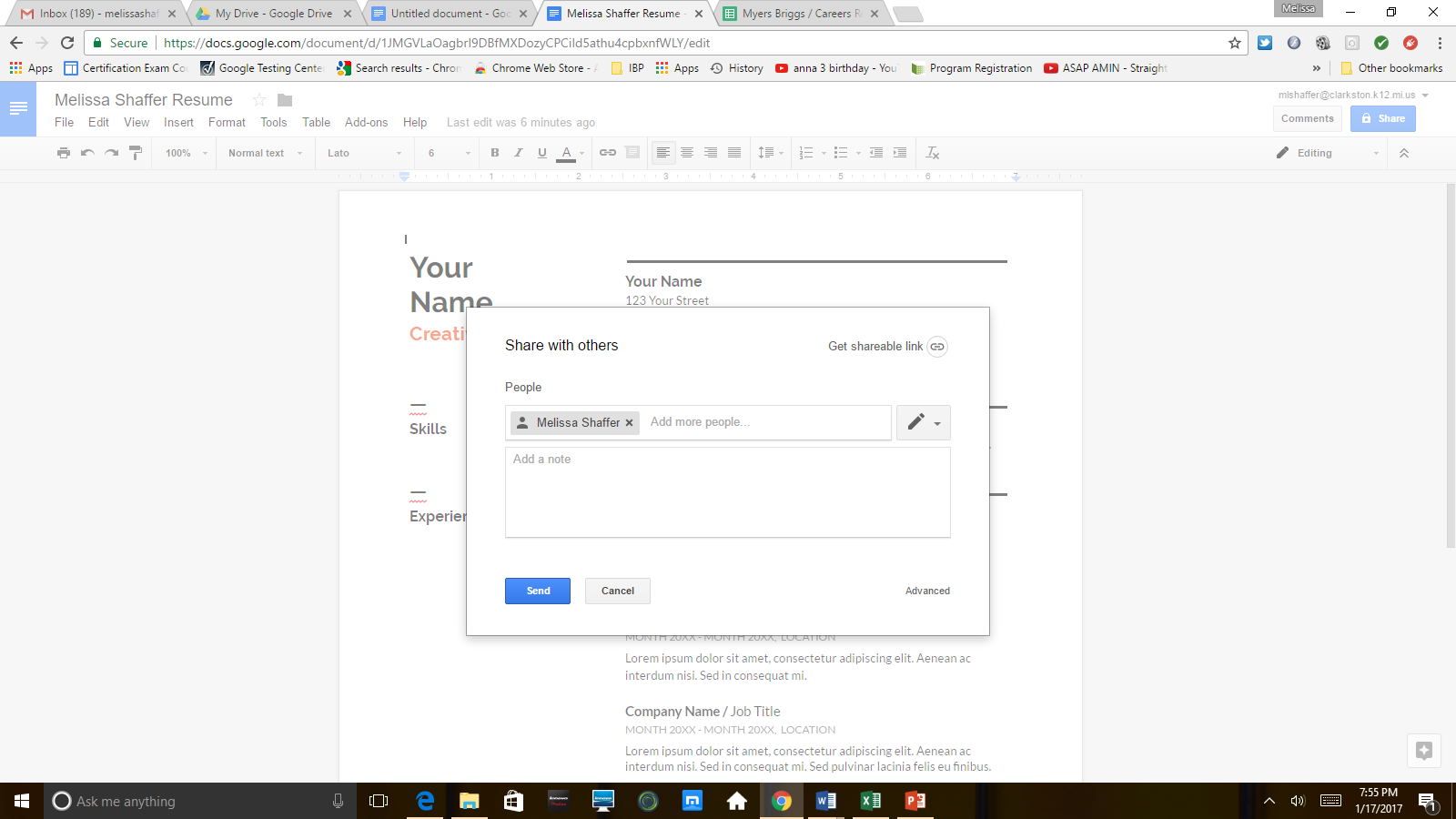 Creating the ResumeStep #7:	Replace Your Name with your Legal Name (Name that matches your Driver’s License / Social Security CardStep #8:	Delete the Job TitleStep #9:	Change Contact Information so that it matches your current contact information (Mailing, Phone, & Email)If you have a home phone & a cell phone list bothStep #10:	Scroll to Education & Complete it based on the classes, grades, & extracurricular involvement you have participated in at Renaissance High SchoolIf you have attended multiple high schools list your previous school prior to Renaissance.  Do not include more than two if you have attended three or more.Delete the second education field if it does not apply to you or you not wish to use itIf you attended multiple schools but do not wish to list anything other than Renaissance, put Class of 2017 instead of a range of dates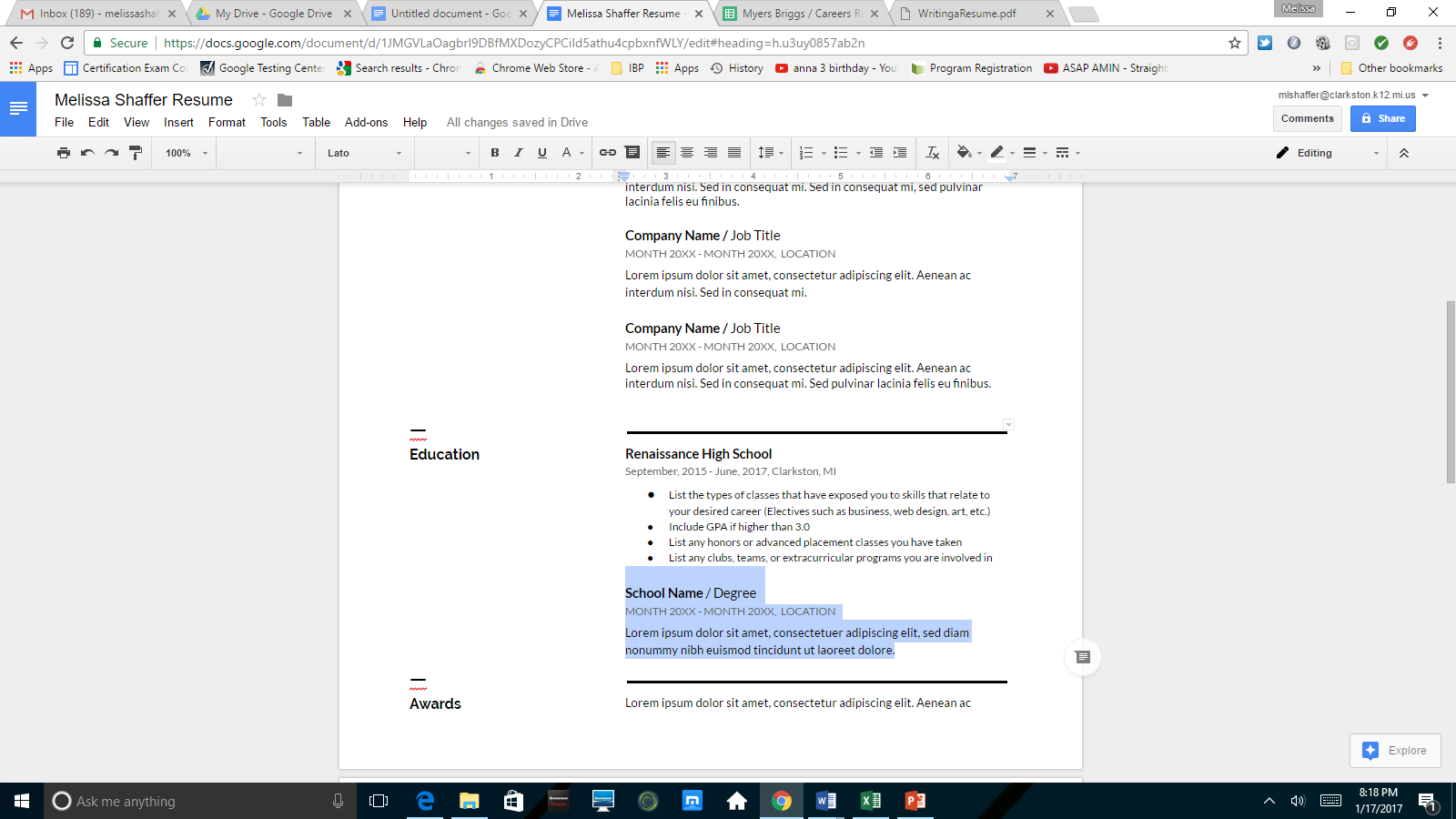 Step #11:	Complete Experience Section for any employment experience you may haveUse consistent verb endings (words end in -ed if previous job)Should have at least three bullet points explaining job activities  Use quantifiable information when possibleStep #12:	Complete Skills SectionDo you speak, read, and/or write multiple languages?What computer programs do you know?  (Microsoft Word & PowerPoint are standard)Trade Skills:  Car, Manufacturing, Construction, etc..Office Skills:  Answer phones, make copies, send a fax, Type 50 words or more a minute, alphabetize Sports & Athletic ability is not a skillStep #13:	Complete Summary of QualificationsConsists of 4-6 of your strongest selling pointsUsed when you don’t have a set objective statementStep #14	List any Awards you have wonEmployeeStudentAthleticVolunteerStep #15	List 3 – 5 References on the back side of your templateFull NameRelationship to youMailing AddressPhone NumberEmailGoals for your resume:A good resume will be one, full page in lengthNormal font type and font size (11 or 12) should be usedWhen you have a bullet listed, there should be at LEAST TWO BulletsUse consistent action verb endingsAll Information provided is positive in natureAll information is accurateProofread your resume so it contains no errorsAll formatting should be consistent.  Bullets, dates, headings all start in same placeDon’t include picturesPrint on white or ivory colored paper